2019 CKMS Summer Reading Log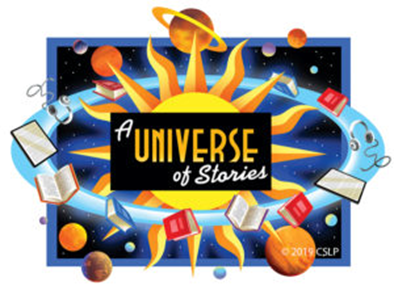 Name:___________________________ (first and last name)Entering 1st through 5th grade in September, 2019Goal: I will read for ______ minutes.Final Total Number of Minutes: _______Final Total Number of Books: _______This cover sheet and all completed reading logs are due no later thanFriday, September 6, 20192019 CKMS Summer Reading Expectations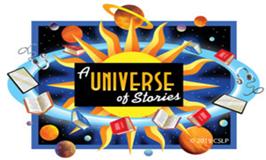 All entering 1st - 5th grade students who complete ALL 5 STEPS will be invited to our “Universe of Stories” celebration to be held Friday, September 27, 2019. 2019 CKMS Summer Reading Log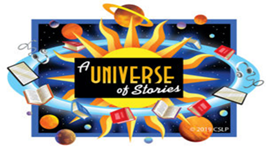 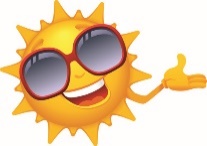 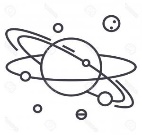 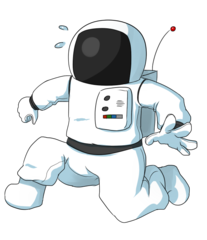 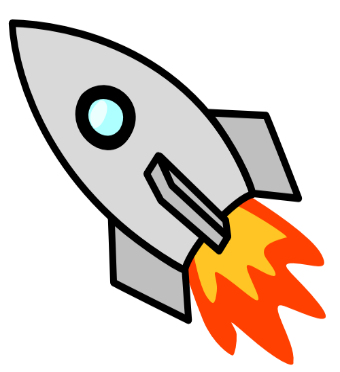 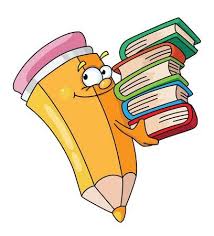 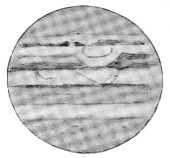 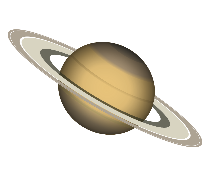 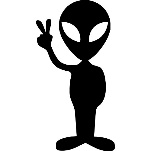 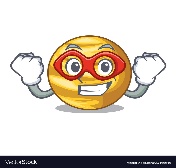 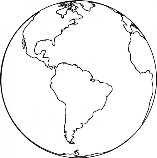 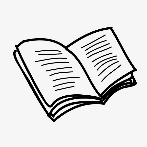 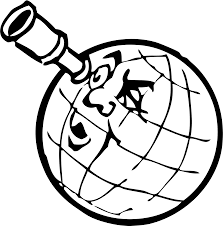 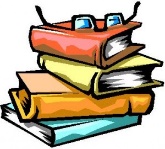 Book Recommendation for Students Entering Grade 1   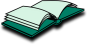 ___________________________________________________________________ (student’s first and last name)______________________________________________________________________(name of book)written by _____________________________________________________________(author)1 star          2 stars        3 stars          4 stars           5 stars                                                                                                      ok                            pretty good                      very good                great                           excellent (Color in the number of stars that matches your feeling/opinion about the book.) In the space below, draw a picture of your favorite part of this book and label it.Book Recommendation for Students Entering Grade 2   ________________________________________________________________(student’s first and last name)___________________________________________________________________(name of book)written by ___________________________________________________________(author)  1 star          2 stars        3 stars          4 stars           5 stars       Ok                               pretty   good                      very good              great                           excellent         (Color in the number of stars that matches your feeling/opinion about the book.)I gave this book ____ stars because ________________________________________________________________________________________________________________________________________________________________________________________________________________________In the space below, draw a detailed picture that shows your favorite part.Book Recommendation for Students Entering Grades 3-5   ___________________________________________________________________(student’s first and last name)_________________________________________________________________________(name of book)written by _________________________________________________________________(author)1 star          2 stars        3 stars          4 stars           5 stars        Ok                                  pretty   good                     very good              great                           excellent (Color in the number of stars that matches your feeling/opinion about the book.)I gave this text ____ stars for these 3 reasons:_______________________________________________________________________ ______________________________________________________________________________________________________________________________________________ ______________________________________________________________________________________________________________________________________________ _______________________________________________________________________ ______________________________________________________________________________________________________________________________________________ ______________________________________________________________________________________________________________________________________________ _______________________________________________________________________ ______________________________________________________________________________________________________________________________________________ Entering1st-5th gradeHow to earn theReading CelebrationStep 1Read for 20 minutesfora total of 1,000 minutes   by the first day of schoolStep 2Write in reading log:The book’s name Number of minutes readAdult signatureStep 3For every 20 minutes you read, color in 1 spot on the game board50 colored sections = 1,000 minutesStep 4Complete 3 book reviewsStep 5Turn in completed logs and cover page with number of minutes and number of books totaled by Friday, September 6, 2019 Fill in a number for each new bookTitleNumber of MinutesSigned by… Fill in a number for each new bookTitleNumber of MinutesSigned by…